Številka: 3220-464/2023-7Datum: 27.09.2023Mestna občina Ljubljana, Mestni trg 1, Ljubljana, na podlagi 50. člena Zakona o stvarnem premoženju države in samoupravnih lokalnih skupnosti (Uradni list RS, št. 11/18 in 79/18, v nadaljnjem besedilu: ZSPDSLS-1) in 13. člena Uredbe o stvarnem premoženju države in samoupravnih lokalnih skupnosti (Uradni list RS, št. 31/18) ter prvega odstavka 3. in 4. člena Odloka o posebni rabi javnih površin v lasti Mestne občine Ljubljana (Uradni list RS, št. 105/15, 9/18, 138/20 in 115/21) objavljaJAVNA DRAŽBAza oddajo javnih površinMestne občine Ljubljana v najem za postavitev utic za peko in prodajo kostanja 1. NAZIV IN SEDEŽ ORGANIZATORJA IN UPRAVLJAVCA JAVNE DRAŽBEMestna občina Ljubljana, Mestni trg 1, Ljubljana, matična številka: 5874025000, ID št. za DDV: SI675933212. OPIS PREDMETA JAVNE DRAŽBE IN IZKLICNA VREDNOST UPORABNINE 2.1. Predmet javne dražbe je javna površina za potrebe postavitve utic za peko in prodajo kostanja za obdobje od 20.10. 2023 do 31.01.2024:Miklošičev park (vogal Tavčarjeve in Miklošičeve ceste) (tipska utica MOL št. 4) Šubičeva cesta (poleg križišča s Slovensko cesto)  (tipska utica MOL št. 5);Park Tivoli  (tipska utica MOL št. 6);Natančne mikrolokacije za razpisane lokacije so razvidne iz načrta v Prilogi 1 ki je sestavni del te razpisne dokumentacije. Izklicna vrednost uporabnine za uporabo javne površine za posebno rabo brez DDV: pod št. 4 in št. 5: 		1.500,00 EUR / sezonopod št. 6: 		  	   500,00 EUR / sezonoNavedena izklicna cena ne vključuje 22 % davka na dodano vrednost, ki ga plača najemnik.3. NAJNIŽJI ZNESEK VIŠANJA Najnižji znesek višanja uporabnine za predmet javne dražbe znaša:pod št. 4 in št. 5:		200,00 EURpod št. 6: 	 	100,00 EUROMEJITVE:Ponudnik lahko kandidira največ za eno razpisano lokacijo.5. VARŠČINA Dražitelji morajo najpozneje 3 dni pred začetkom javne dražbe vplačati varščino, ki znaša 10% izklicne višine uporabnine za posamezno lokaciji za celotno sezono, kar znese:za uporabo javne površine pod št. 4 in št. 5: 	1.500,00 EUR, 10% = 150,00 EURza uporabo javne površine pod št. 6: 		   500,00 EUR, 10% =   50,00 EURVarščina se plača na podračun enotnega zakladniškega računa Mestne občine Ljubljana, odprtega pri Banki Slovenije:- številka: SI56 0126 1010 0000 114, sklic na številko:201025-2023, z navedbo »plačilo varščine za postavitev utice za peko in prodajo kostanja na lokaciji (navedite št. lokacije).Plačana varščina se najugodnejšemu dražitelju vračuna v uporabnino, ostalim dražiteljem, ki niso uspeli na javni dražbi, pa se varščina vrne brez obresti v roku 30 dni po zaključku javne dražbe. V kolikor oseba, ki je vplačala varščino, iz neupravičenih razlogov ne bo pristopila na javno dražbo oz. kljub udeležbi na javni dražbi ne bo pripravljena skleniti pogodbe o najemu, organizator dražbe obdrži varščino. 6. NAČIN IN ROK PLAČILA UPORABNINEUporabnina se plača za celotno sezono, za katero se šteje obdobje od 20.10.2023 do 31.01.2024.Za celotno obdobje trajanja najema mora najugodnejši dražitelj plačati uporabnino najkasneje na dan sklenitve pogodbe o najemu na podračun enotnega zakladniškega računa Mestne občine Ljubljana odprtega pri Banki Slovenije IBAN SI56 0126 1010 0000 114. Pogodba o najemu bo sklenjena najkasneje v roku 3 (tri) dni od izvedbe javne dražbe.Račun o plačilu celotne uporabnine bo izdan najkasneje tri dni po plačilu.7. KRAJ IN ČAS JAVNE DRAŽBEMed objavo razpisa o javni dražbi in izvedbo javne dražbe ne sme preteči manj kot 20 dni in ne več kot 60 dni, kot to določa 3. odstavek 50. člena Zakon o stvarnem premoženju države in samoupravnih lokalnih skupnosti (Uradni list RS, št. 11/18 in 79/18).Javna dražba za oddajo javne površine pod točko 2.1 se bo vršila dne 17.10.2023 na Mestni občini Ljubljana, Mestni upravi, Oddelku za gospodarske dejavnosti in promet, Trg Mladinskih delovnih brigad 7, Ljubljana, v sejni sobi v kleti, in sicer:8. POGOJI ODDAJE V NAJEM	V skladu s 6. in 7. odstavkom 50. člena ZSPDSLS-1 na javni dražbi kot dražitelji ne morejo sodelovati člani komisije ter z njimi povezane osebe. Najugodnejši dražitelj bo moral pred sklenitvijo pogodbe o najemu podati pisno izjavo, da ni povezana oseba v skladu s 7. odstavkom 50. člena ZSPDSLS-1.8.2. Javna površina bo oddana v najem dražitelju, ki bo ponudil najvišjo ceno.Najugodnejši dražitelj bo poleg ponujene uporabnine dolžan plačati še davek na dodano vrednost.Na javnih površinah, ki so predmet javne dražbe je dovoljeno postaviti enotno oblikovano utico, ki jih postavi MOL. Lokacije ut določi MOL v objavi razpisa o javni dražbi.Uporabnik mora na lastne stroške sam pridobiti vsa dovoljenja, ki so po veljavni zakonodaji potrebna za opravljanje dejavnosti. Uporabnik mora javno površino in vplivno okolico utice redno vzdrževati, skrbeti za stalno urejenost utice in njeno redno čiščenje. V primeru nastale škode na javni površini v času veljavnosti pogodbe o najemu, mora uporabnik na javni površini vzpostaviti prvotno stanje. V nasprotnem primeru ga vzpostavi pooblaščeni izvajalec, ki ga določi Mestna občina Ljubljana, in sicer na stroške uporabnika. Utice po zaključku rabe javne površine iz javne površine odstrani MOL.9. POGOJI ZA UDELEŽBO NA JAVNI DRAŽBI9.1. Na javni dražbi lahko sodeluje domača ali tuja pravna ali fizična oseba, ki se pravočasno in pravilno prijavila na predpisanem obrazcu, ki je sestavni del tega razpisa (Priloga 2), s tem da: -	predloži dokazilo o izpolnjevanju pogojev za opravljanje dejavnosti iz razpisa, kar pomeni, da mora biti dražitelj najmanj tri (3) mesece pred objavo javne dražbe registriran za opravljanje dejavnosti peke in prodaje kostanja v uticah, šifra dejavnosti po Standardni klasifikaciji dejavnosti SKD 56.104 Začasni gostinski obrati, kot glavno dejavnost ali kot eno od stranskih dejavnosti,-	predloži izpisek iz poslovnega registra oziroma AJPES-a,-	plača varščino in predloži dokazilo o njenem plačilu inima na dan prijave na razpis poravnane vse terjatve do MOL;Organizator javne dražbe bo potrdil vse pravilne in pravočasne prijave.Javna dražba se bo opravila v slovenskem jeziku.10. ROK PRIJAVE NA JAVNO DRAŽBOKandidati lahko popolno prijavo z dokazili iz 9.1. točke te objave za predlagano lokacijo oddajo:osebno v glavni pisarni Mestne občine Ljubljana, Adamič – Lundrovo nabrežje 2 (vhod iz Mačkove 1), na kuverti je potrebno navesti oznako »Ponudba za oddajo javne površine za postavitev utic za peko in prodajo kostanja«, najkasneje do 16.10.2023 do 09.00 ure alipisno po pošti na naslov: Mestna občina Ljubljana, Mestni trg 1, 1000 Ljubljana, na kuverti je potrebno navesti oznako »Ponudba za oddajo javne površine za postavitev utic za peko in prodajo kostanja«, upoštevale se bodo priporočene pošiljke, z datumom oddaje na pošto z dne 15.10.2023 do 23.59 ure ali po elektronski pošti na naslov: glavna.pisarna@ljubljana.si, ki morajo biti poslane najkasneje do 16.10.2023 do 09.00 ure.11. DODATNE INFORMACIJEDodatne podrobnejše informacije o pogojih javne dražbe in podatke o predmetnih javnih površinah dobijo interesenti na Mestni občini Ljubljana, Mestna uprava, Oddelek za gospodarske dejavnosti in promet, na e-naslov: glavna.pisarna@ljubljana.si-12. DRUGI POGOJI IN PRAVILA JAVNE DRAŽBE12.1. Na javni dražbi uspe dražitelj, ki ponudi najvišjo ceno.12.2. Javna dražba je končana, ko voditelj dražbe trikrat neuspešno ponovi isto najvišjo ponudbo. 12.3. Ugovore proti dražbenemu postopku je mogoče podati, dokler ni končan zapisnik o poteku dražbe.12.4. Javno dražbo bo izvedla Komisija za oddajo javnih površin za postavitev utic za peko in prodajo kostanja v najem, ki jo v skladu z 49. členom ZSPDSLS-1 imenuje predstojnik upravljavca (župan).12.5. Organizator in upravljavec javne dražbe lahko začeti postopek oddaje v najem delno ali v celoti ustavi, kadarkoli do sklenitve pravnega posla brez obrazložitve in brez odškodninske odgovornosti, dolžan pa je vrniti vplačano varščino brez obresti.Besedilo javne dražbe je objavljeno na spletni strani Mestne občine Ljubljana www.ljubljana.si.MESTNA OBČINA LJUBLJANAZap.št.URAopis lokacije4.10.00Miklošičev park (vogal Tavčarjeve in Miklošičeve ceste) (tipska utica MOL št. 4)5.10.15Šubičeva cesta (poleg križišča s Slovensko cesto) (tipska utica MOL št. 5)6.10.30Park Tivoli (tipska utica MOL št. 6)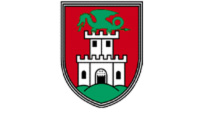 